Sgt. Larry Norman LasseigneSeptember 17, 1925 – March 5, 1945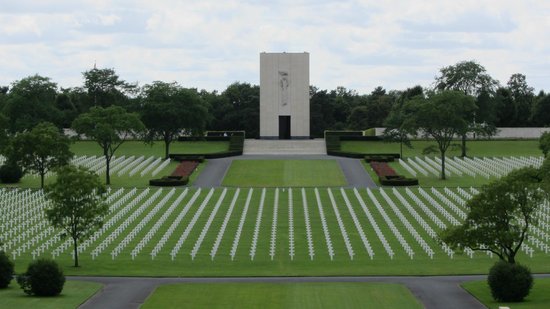 American Battle Monuments Commission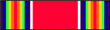 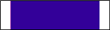  World War II     Purple Heart     Service #	38501193Unit	302nd Infantry Regiment, 94th Infantry DivisionRank	Sergeant U.S. ArmyEntered Service From	LouisianaDate of Death	March 5 1945Buried Plot K Row 21 Grave 21Lorraine American CemeteryAvenue de Fayetteville, 57500, St Avold, France